Bachelor Plus-ProgrammAuslaufförderung zur Unterstützung deutscher Hochschulen bei der Durchführung vierjähriger Bachelorstudiengänge mit integriertem Auslandsjahr ab WS 2017/2018Formular zur ProjektbeschreibungFolgeantragDie Anträge sind zwingend vollständig und fristgerecht ausschließlich über das DAAD-Onlineportal einzureichen (https://portal.daad.de/irj/portal). Es erfolgt keine Vorabprüfung eingereichter Unterlagen durch den DAAD. Unvollständige Anträge werden vom Auswahlverfahren ausgeschlossen. Eine Übersicht der zwingend einzureichenden Unterlagen finden Sie am Ende dieser Projektbeschreibung. Die einzureichenden Unterlagen sind entsprechend dieser Vorgabe zu nummerieren und zu benennen. Antragsschluss: 17.10.2016 über das DAAD-Portal).Nehmen Sie bitte in allen zutreffenden Feldern Eintragungen vor.Dieses Bachelor Plus-Projekt wird/wurde durch den DAAD bereits gefördert seit:Teil A – Strukturangaben1. AllgemeinesFalls 1. zutrifft:    Einrichtung eines neuen StudiengangsFalls 2. zutrifft:    Weiterentwicklung eines bereits bestehenden Studiengangs2. Fragen zur Partnerhochschule und zum Auslandsaufenthalt3. Studiengebührenregelung4. Vorbereitung und LehrspracheTeil B – Inhaltliche Beschreibung(bitte beantworten Sie alle Fragen und verwenden maximal 10 Seiten insgesamt für Teil B)AusgangslageGehen Sie kurz auf die Ausgangslage des Bachelor Plus-Projektes ein, wie sie beim Erstantrag bestand.Stand der DingeBeschreiben Sie bitte den aktuellen Stand des Curriculums (Profil des Studiengangs, Learning Outcomes, internationaler Bezug der dt. Lehrinhalte, ggf. interdisziplinäre Ausrichtung, ggf. besondere berufsbefähigende Qualifikation) und begründen Sie die Änderungen, falls es welche gegeben haben sollte.Nehmen Sie Bezug zum letzten Antrag und erläutern Sie, welche ursprünglichen Ziele erreicht und Maßnahmen umgesetzt wurden. Begründen Sie die Änderungen. Beschreiben Sie bitte, welche Schritte bezüglich der Akkreditierung des Studiengangs unternommen wurden.Sofern mehrere Partner eingebunden werden, stellen Sie bitte deren jeweiligen Beitrag zum Gesamtkonzept des Studiengangs dar.Beschreiben Sie bitte, die zwischen den Hochschulen getroffenen Regelungen zu den Aspekten „Anzahl der Studienplätze an der jeweiligen Hochschule“ sowie „Vereinbarungen zum Credit Transfer“.Bitte erläutern Sie, die getroffene Regelung zur Studiengebührenbefreiung, insbesondere wenn keine Befreiung oder eine andere Regelung vorliegt (vgl. Teil A, Punkt 3).Wie wird die Auswahl der Studierenden an Ihrer Hochschule durchgeführt (insbesondere im Hinblick auf die Auswahl der oberen 25% eines Jahrgangs)?PlanungErläutern Sie, welche Ziele Sie sich für die folgenden beiden Jahre gesetzt haben, durch welche Maßnahmen Sie diese umsetzen wollen und wie der entsprechende Zeitplan aussieht. Benennen Sie bitte messbare Projektziele (Maßnahmen, Vorhaben).Maßnahmen / ZeitplanBitte erläutern Sie die geplante sprachliche, interkulturelle und fachliche Vorbereitung der Studierenden auf den Auslandsaufenthalt. Gab es Änderungen im Verlauf der Förderung?
Beschreiben Sie detailliert, wie Sie die Ausgaben für die geplanten Maßnahmen in den einzelnen Ausgabearten (vgl. Finanzierungsplan) kalkuliert haben. Dies gilt vor allem für die Strukturmittel.Bitte erläutern Sie, wie oder ob der Bachelor Plus-Studiengang nach Auslaufen der DAAD-Förderung fortgeführt werden soll und welche Maßnahmen zur Nachhaltigkeit angedacht sind. Sonstige Angaben, Ergänzungen, wichtige Anmerkungen etc.Checkliste: vollständiger AntragWichtiger Hinweis:Die Checkliste bezieht sich auf die notwendigen, auswahlrelevanten Unterlagen/Dokumente, die dem DAAD fristgerecht für einen vollständigen Antrag vorliegen müssen (Antragsschluss 17.10.2016). Bitte übernehmen Sie unbedingt die vorgegebene Nummerierung und Benennung der Dokumente wie unten vorgegeben. Sorgen Sie bitte außerdem dafür, dass im Antrag alle weiteren inhaltlichen Vorgaben, die als Rahmenbedingungen erfüllt werden müssen, ebenfalls nachgewiesen werden.www.daad.de/bachelorplusDAADDeutscher Akademischer AustauschdienstGerman Academic Exchange Service Deutsche Hochschule:Projektverantwortliche/r Hochschullehrer/-in:Fachrichtung/Fachbereich:Partnerhochschule/n und Partnerland/-länder:Offizielle Bezeichnung / Name des Studiengangs:Der beantragte Studiengang weist eine Regelstudiendauer von 8 Semestern auf und wird mit 240 Credits abgeschlossen:   ja           zwingend erforderlich, vgl. AusschreibungDer beantragte Studiengang weist einen mindestens einjährigen Auslandsaufenthalt auf:   ja           zwingend erforderlich, vgl. AusschreibungEine vertragliche Kooperationsvereinbarung mit den angegebenen Partnerhochschulen mit eindeutigem Bezug zum geplanten Bachelor Plus-Studiengang liegt vor: (Bitte in Kopie dem Antrag beifügen.) Hierbei handelt es sich mindestens um eine Absichtserklärung; bei Beantragung von Stipendienmittel aber um einen offiziellen Kooperationsvertrag.   ja           zwingend erforderlich, vgl. Ausschreibung              (ggf. Erläuterung)Der beantragte Studiengang ist ein Doppelabschlussstudiengang (vgl. Ausschreibung).   ja                       nein  (falls ja, kann Ihr Studiengang nicht in diesem Programm gefördert werden, siehe hierzu www.daad.de/doppelabschluss) Förderbeginn:Bei Unterbrechung:   WS/Jahr :        Hochschuljahr (WS, SoSe) :     Gesamtzahl der seither mit DAAD-Mitteln über das Bachelor Plus-Programm geförderten deutschen Studierenden:          bitte Zahl angebenAktuellster Sachbericht aus zuletzt bestehender Förderung liegt dem Antrag bei:ja        zwingend erforderlich, vgl. AusschreibungWie wurde der vierjährige Bachelorstudiengang konzipiert?Wie wurde der vierjährige Bachelorstudiengang konzipiert?1. Als neuer Studiengang          oder2. Als Weiterentwicklung eines bereits bestehenden      6 oder 7-semestrigen StudiengangsWann wurden die ersten Studierenden in den neuen Studiengang immatrikuliert bzw. wann sollen die ersten Studierenden in den neuen Studiengang immatrikuliert werden?         (WS/SoSe, Jahr)Wie viele Studierende sollen pro Hochschuljahr in den neuen Studiengang immatrikuliert werden?Wie viele Studierende sollen pro Hochschuljahr in dem neuen Studiengang gefördert werden?Ist der neu eingerichtete Studiengang bereits akkreditiert?Falls ja, seit wann?Bitte legen Sie die Akkreditierungsunterlagen dem Antrag bei.   ja                       nein      Falls nein:Ist eine Akkreditierung des neu eingerichteten Studiengangs vorgesehen? Falls ja, für wann?Falls nein, warum nicht?   ja                       nein      Wie lautet die offizielle Bezeichnung des zu Grunde liegenden Studiengangs?Wie viele Semester umfasst der zu Grunde liegende Studiengang?         Semester (bitte Zahl angeben)Wann wurden in diesem Studiengang erstmals Studierende eingeschrieben?         (WS/SoSe, Jahr) Wie hoch ist die Zahl der im zu Grunde liegenden Studiengang eingeschriebenen Studierenden im WS 2016/2017?Ist der zu Grunde liegende Studiengang akkreditiert?Falls ja, seit wann?   ja                       nein      Gab es schon Absolventen in diesem Studiengang?Falls ja, wie viele?   ja                       nein      Soll der weiterentwickelte Studiengang den alten ablösen oder ergänzen?   ablösen            ergänzen        Wann wurden die ersten Studierenden in den weiterentwickelten Studiengang immatrikuliert bzw. wann sollen die ersten Studierenden in den weiterentwickelten Studiengang immatrikuliert werden?Wie viele Studierende sollen pro Hochschuljahr in den weiterentwickelten vierjährigen Studiengang immatrikuliert werden?Wie viele Studierende sollen pro Hochschuljahr in dem weiterentwickelten vierjährigen Studiengang gefördert werden?Ist der weiterentwickelte Studiengang bereits akkreditiert?Falls ja, seit wann?Bitte legen Sie die Akkreditierungsunterlagen dem Antrag bei.   ja                       nein      Falls nein:Ist eine Akkreditierung des weiterentwickelten Studiengangs vorgesehen? Falls ja, für wann?Falls nein, warum nicht?   ja                       nein      In welchen Studiensemestern findet der Auslandsaufenthalt statt?         Semester (bitte Zahl angeben)Ist ein Praxissemester in den Auslandsaufenthalt integriert?Welches Fachsemester ist dafür vorgesehen?   ja                       nein               Semester (bitte Zahl angeben)Ist ein Praktikum in den Auslandsaufenthalt integriert?Welches Fachsemester ist dafür vorgesehen?   ja                       nein         Falls zutreffend:       zu erreichende                                       ECTS-Punkte         Semester (bitte Zahl angeben)Wann hat die erste Entsendung deutscher Studierender ins Ausland stattgefunden bzw. für wann ist diese geplant?      (WS/SoSe, Jahr)Für wie viele Studierende ist ein Aufenthalt an der/den Partnerhochschule/n in 2017/2018 vorgesehen?(Angabe bitte für alle Studierenden des Studiengangs unabhängig von ihrer Förderung im Rahmen des Bachelor Plus-Programms)      bitte Partnerhochschule und Zahl der  Studierenden angeben, falls zutreffendIst im Gegenzug ein Aufenthalt von Studierenden der Partnerhochschule an der deutschen Hochschule geplant? Findet dieser bereits statt?    ja                       nein         ja                            Wie ist die Studiengebührenregelung für deutsche Studierende an der Partnerhochschule während des Auslandsaufenthaltes geregelt? Die Regelung sollte aus der/den beigefügten Vereinbarung/en erkenntlich sein.Wie ist die Studiengebührenregelung für deutsche Studierende an der Partnerhochschule während des Auslandsaufenthaltes geregelt? Die Regelung sollte aus der/den beigefügten Vereinbarung/en erkenntlich sein.Wie ist die Studiengebührenregelung für deutsche Studierende an der Partnerhochschule während des Auslandsaufenthaltes geregelt? Die Regelung sollte aus der/den beigefügten Vereinbarung/en erkenntlich sein.Wie ist die Studiengebührenregelung für deutsche Studierende an der Partnerhochschule während des Auslandsaufenthaltes geregelt? Die Regelung sollte aus der/den beigefügten Vereinbarung/en erkenntlich sein.100%ige Befreiung 50%ige Reduktion andere Regelung    (bitte in Teil B erläutern)keine Befreiung     (bitte in Teil B erläutern)Werden die Studierenden fachlich und/oder sprachlich auf den Auslandsaufenthalt vorbereitet?fachlichsprachlich   ja                      nein    ja                      nein In welcher/n Sprache/n werden die deutschen Studierenden unterrichtet?         a.d. Heimathochschule         a.d. PartnerhochschuleIn welcher/n Sprache/n werden die internationalen Studierenden unterrichtet?Sofern ein gegenseitiger Austausch stattfindet.         a.d. deutschen HochschuleBelegen die teilnehmenden deutschen Studierenden an der Partnerhochschule Sprachkurse in der Landessprache?   ja                      nein Welches Sprachniveau (nach europäischem Referenzrahmen) müssen die deutschen Studierenden bei Studienbeginn im Ausland vorweisen?(Elementare Sprachanwendung A1, A2;Selbstständige Sprachanwendung B1, B2;Kompetente Sprachverwendung C1, C2)Gibt es Lehrveranstaltungen, die die interkulturelle Situation / die Unterschiede der Fachkulturen in beiden Ländern explizit zum Gegenstand haben?Falls ja, nennen Sie ein Beispiel:   ja                      nein Erwerben die Studierenden in dem geplanten Studiengang eine besondere interdisziplinäre Qualifikation?Vgl. Teil B 2.1.   ja                      nein Erwerben die Studierenden in dem geplanten Studiengang eine besondere berufsbefähigende Qualifikation?Vgl. hierzu Teil B 2.1.   ja                      nein Ist die Anerkennung der im Ausland erbrachten Studienleistungen sichergestellt?   ja                      nein Wird ECTS angewandt?   ja                      nein Falls nein, bitte in Teil B erläutern.Zeitpunkt /DauerMaßnahme, Grund und ZieleBeteiligteDokumente/ UnterlagenVorlagen zu finden unter: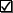 Formular „Zuwendungsantrag“DAAD-OnlineportalFormular „Finanzierungsplan“ (vollständig ausgefüllt)DAAD-Onlineportal1. Formular zur Projektbeschreibung FolgeantragAusschreibung Bachelor Plus-Programm, 2. Befürwortung des Antrags durch dieHochschulleitungAusschreibung Bachelor Plus-Programm3. Beidseitig unterzeichnete Kooperationsvereinbarung(en)keine Vorlage des DAAD4. Aktuellster Sachbericht (aus letzter Förderung)Bitte fügen Sie den aktuellsten Sachbericht dem Antrag bei.